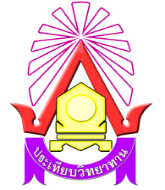 แผนการจัดการเรียนรู้สะเต็มกลุ่มสาระวิทยาศาสตร์โรงเรียนประเทียบวิทยาทานชั้น ม. 1 รหัสวิชา ว21101 รายวิชา วิทยาศาสตร์1 ภาคเรียนที่ 1/2560หน่วยการเรียนรู้ที่........   เรื่อง ศรลมบอกทิศชี้ทิศบอกทางแผนการจัดการเรียนรู้ที่  เรื่อง  ถ้าประลองลมสอนวันที่................ เดือน .........................  พ.ศ. ...........................ผู้สอน นางสาวมนิดา  ดีเส็งมุ่งเน้นพัฒนานักเรียนตามจุดเน้นด้านวิชาการของนักเรียน และตัวชี้วัด 6 ข้อ (SMART SCHOOL) ดังนี้SUCCESS			 MORALITY			 ACTIVITIES 1 ATIVITIES 2		 RELATIVITY		 TECHNOLOGYมาตรฐานการเรียนรู้/ตัวชี้วัด	ว3.2	เข้าใจหลักการและธรรมชาติของการเปลี่ยนแปลงสถานะของสาร   การเกิดสารละลายการเกิดปฏิกิริยา มีกระบวนการสืบเสาะ หาความรู้และจิตวิทยาศาสตร์   สื่อสารสิ่งที่เรียนรู้ และนำความรู้ไปใช้ประโยชน์		ว8.1	เข้าใจกระบวนการทางวิทยาศาสตร์และจิตวิทยาศาสตร์ในการสืบเสาะการแก้ปัญหา รู้ว่าปรากฏการทางธรรมชาติที่เกิดขึ้นส่วนใหญ่มีรูปแบบที่แน่นอนสามารถอธิบายและตรวจสอบได้ ภายใต้ข้อมูลและเครื่องมือที่มีอยู่ในเวลานั้นๆ เข้าใจว่าวิทยาศาสตร์เทคโนโลยีสังคมสิ่งแวดล้อมมีความสัมพันธ์กันต1.1	เข้าใจและตีความเรื่องที่ฟังและอ่านจากสื่อประเภทต่างๆและแสดงความคิดเห็นอย่างมีเหตุผลค2.1	เข้าใจพื้นฐานเกี่ยวกับการวัดวัดและคาดคะเนขนาดของสิ่งที่ต้องการวัด 	ง1.1   เข้าใจการทำงาน  มีความคิดสร้างสรรค์   มีทักษะกระบวนการทำงาน  ทักษะการจัดการ ทักษะกระบวนการแก้ปัญหา ทักษะการทำงานร่วมกัน และทักษะ   การแสวงหาความรู้    มีคุณธรรม และลักษณะนิสัยในการทำงาน   มีจิตสำนึก ในการใช้พลังงาน ทรัพยากร และสิ่งแวดล้อม  เพื่อการดำรงชีวิตและครอบครัวตัวชี้วัด1.)  นักเรียนสามารถอธิบายผลวัสดุที่มีแรงมากระทำหรือได้รับความร้อนจะเกิดการเปลี่ยนแปลงรูปร่างลักษณะหรือมีสมบัติแตกต่างไปจากเดิมได้2.)  นักเรียนสามารถพูด ออกเสียงคำศัพท์ ตอบคำถาม เกี่ยวกับศรลมได้3.)  นักเรียนเข้าใจเกี่ยวกับความยาว ระยะทาง น้ำหนัก ปริมาตร ความจุ เวลาและเงิน สามารถวัดได้อย่างถูกต้องและเหมาะสม  และนำความรู้เกี่ยวกับการวัด ไปใช้แก้ปัญหาในสถานการณ์ต่าง ๆ ได้4.)  นักเรียนสามารถออกแบบชิ้นงานศรลมได้สารระสำคัญ	1.) นักเรียนเรียนรู้และออกแบบการใช้งานของศรลม.	2.) การวัดได้อย่างถูกต้องและเหมาะสม  ความยาวของศรลม ขนาดของฐานของศรลม และส่วนสูงของศรลม จนสามารถใช้งานได้จริงในชีวิตประจำวัน	3.) การสร้างสิ่งของเครื่องใช้ควรมีความคิดสร้างสรรค์4 ลักษณะคือ ความคิดริเริ่ม ความคิดคล่อง ความคิดยืดหยุ่น และความคิดละเอียดลออจุดประสงค์การเรียนรู้	ด้านความรู้ (K) 			อธิบายลักษณะ คุณสมบัติ และการใช้งานของศรลม	ด้านทักษะ/กระบวนการ(P)			ประดิษฐ์ศรลม และทดลองใช้ ปรับปรุงแก้ไขให้สามารถใช้ได้	ด้านคุณลักษณะที่พึงประสงค์ (A)			เห็นคุณค่า ประโยชน์ของศรลม ที่ใช้ในการดำชีวิตในประจำวันสมรรถนะสำคัญของผู้เรียน	1.)  ความสามารถในการคิด	2.)  ความสามารถในการแก้ปัญหา	3.)  ความมารถในการใช้เทคโนโลยีคุณลักษณะอันพึงประสงค์	1.) มุ่งมั่นในการทำงาน	2.) ใฝ่เรียนรู้	3.) ซื่อสัตย์สุจริตสาระการเรียนรู้	นักเรียนสามารถประดิษฐ์ศรลมใช้ได้ในชีวิตประจำวันกิจกรรมการเรียนรู้ (Inquiry Method : 5E)	ขั้นที่1 สร้างความสนใจ (Engagement)			ครูนำภาพของศรลมชนิดต่างๆมาให้นักเรียนดู แล้วตั้งคำถาม นักเรียนดูภาพผ่านแอพพลิเคชั่น Keynote นักเรียนตอบคำถาม	ขั้นที่2 สำรวจค้นหา (Exploration)			นักเรียนศึกษารายละเอียดของศรลม ที่ครูนำมาให้ดูและนักเรียนศึกษาการประดิษฐ์ศรลมและการใช้งานของศรลมใช้ในชีวิตประจำวัน ทางอินเตอร์เนต 	ขั้นที่3 ขั้นอธิบายความรู้ (Explanation)			ครูอธิบายเพิ่มเติมเกี่ยวกับศรลม	ขั้นที่4 ขยายความรู้ (Elaboration)			นักเรียนร่วมกันอภิปรายเกี่ยวกับศรลม ผ่านแอพพลิเคชั่น Keynote, I movie	ขั้นที่5 ประเมิน (Evaluation)			ครูประเมินการเรียนรู้ของนักเรียน				-สังเกตพฤติกรรมของนักเรียนในการร่วมกิจกรรมและการตอบคำถามของนักเรียนในชั้นเรียน				-นักเรียนทำใบงานเรื่อง ศรลมสื่อการเรียนรู้/แหล่งการเรียนรู้	1.) หนังสือเรียนวิชาวิทยาศาสตร์1 สสวท.	2.) I pad	3.) แอพพลิเคชั่น Youtube, Google  ,Pages, Kahoot  Keynoteวัสดุที่ใช้ในการประดิษฐ์ศรลม	1.) กระดาษ A4 ใช้ในการออกแบบศรลม	2.) ดินสอ, ปากกา, ยางลบ, ไม้บรรทัด	3.) กรรไกร ,คัตเตอร์	4.) ฟิวเจอร์บอร์ด,กระดาษลัง	5.) หลอดกาแฟแบบแข็ง	6.) ดินน้ำมัน	7.) ไม้เสียบลูกชิ้น	8.) ลวดเสียบกระดาษ	9.) กาว 	10.) สีไม้การวัดและการประเมินผล	คำศัพท์ เกี่ยวกับวัสดุอุปกรณ์ที่ใช้ในการประดิษฐ์ศรลม	1.) 	ศรลม	(Arrowheads) 	2.) 	กรรไกร (Scissors)	3.) 	กระดาษ (Peper) 	4.) 	ดินสอ	 (Pencil) 	5.) 	ปากกา (Pen) 	6.) 	หลอดกาแฟ (Straw)	7.) 	ดินน้ำมัน (Plasticine) 	8.) 	กาว (Glue)	 9.) 	ไม้เสียบลูกชิ้น	(Wood ball plugs) 	10.) 	ลวดหนีบกระดาษ (Peper clip)	11.) 	ยางลบ (Eraser) 	12.) 	ดินสอสี (Crayon)                                                                   ลงชื่อ…………………………………………..........ครูผู้สอน		                                                       ( นางสาวมนิดา          ดีเส็ง)					ข้อคิดเห็นของผู้บริหารสถานศึกษา................................................................................................................................................................................................................................................................................................................................................................................................................................................................................................                                                                   (ลงชื่อ) ......................................ผู้บริหารสถานศึกษา					               (นายทวน  เที่ยงเจริญ)                                                                   ตำแหน่ง ผู้อำนวยการโรงเรียนประเทียบวิทยาทานจุดประสงค์การเรียนรู้วิธีการวัดและการประเมินเครื่องมือในการวัดเกณฑ์การประเมิน-อธิบายการออกแบบและใช้งานของศรลมได้-พิจารณาคำตอบในแอพพลิเคชั่น Keynote-แอพพลิเคชั่น Keynote-นักเรียนผ่านเกณฑ์ร้อยละ 60- ประดิษฐ์ศรลม, แก้ไขข้อบกพร่องให้สามารถใช้งานได้จริง-พิจารณาจาก การประดิษฐ์ศรลม การทดลองใช้ศรลมและสามารถเลือกใช้และออกแบบให้ใช้งานได้จริง-แบบบันทึก การออกแบบศรลมให้เป็นตามแบบและใช้งานได้จริง-นักเรียนผ่านเกณฑ์ร้อยละ 60-เห็นคุณประโยชน์ และคุณค่าของศรลม ที่ใช้ในชีวิตประจำวัน-สังเกตคุณลักษณะอันพึงประสงค์ศรลมสามารถใช้งานได้จริง แบบสังเกตและแบบทดสอบระดับคุณภาพ1.ผ่านเกณฑ์